ZDJECIA Z POGRZEBU ŚP. ANNY MISZTAL -  PREZESA TPN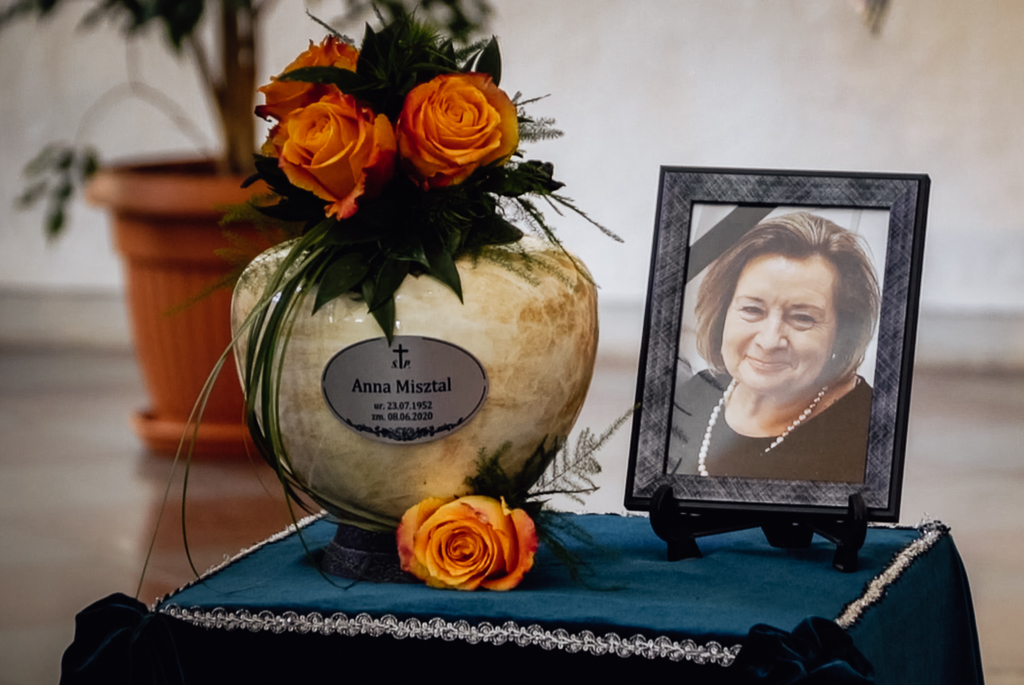 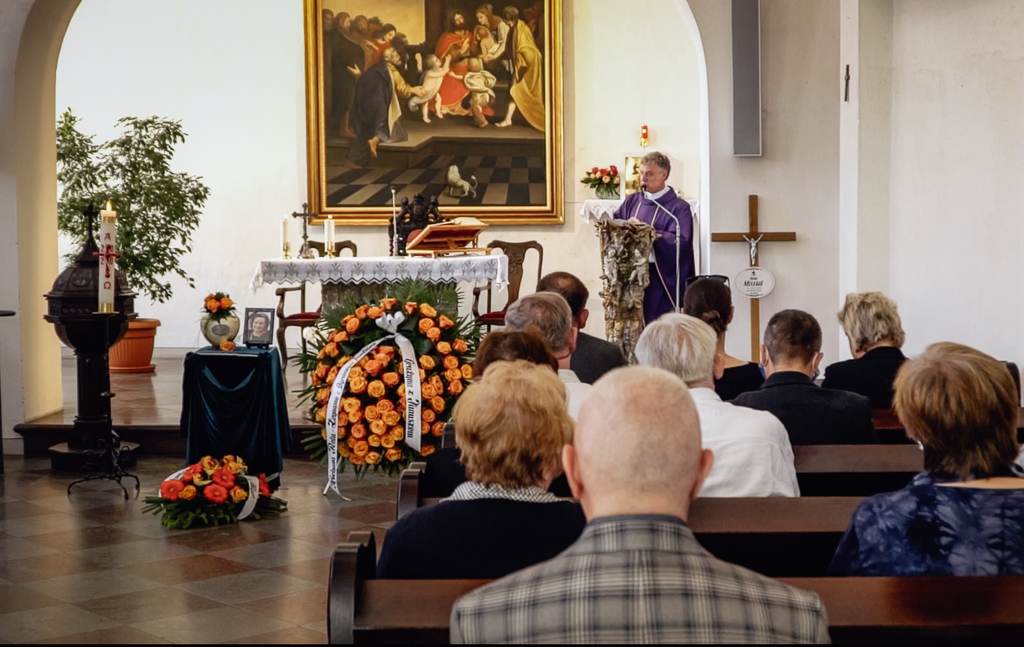 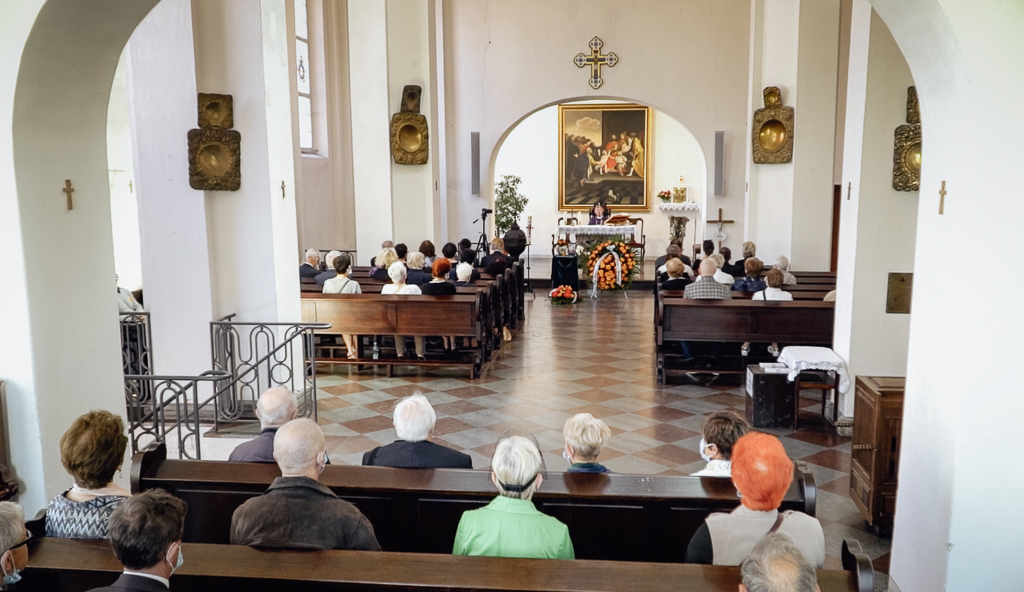 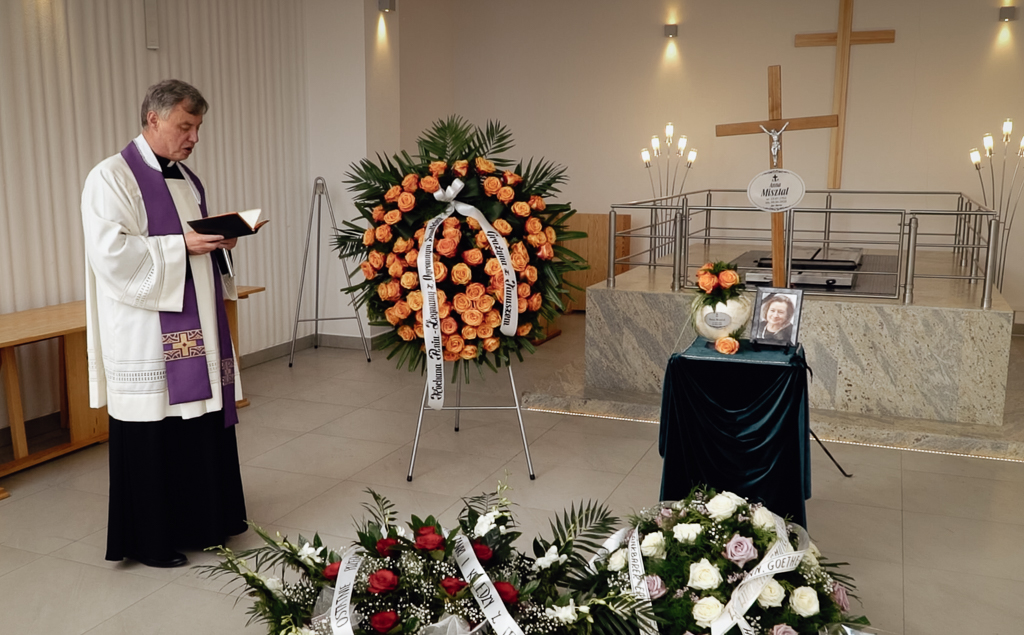 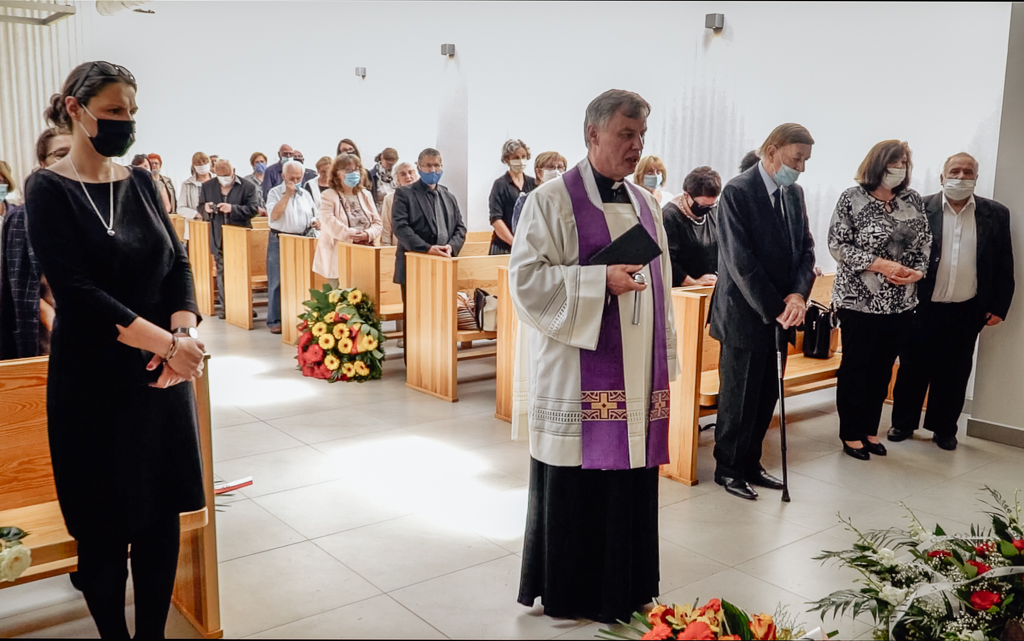 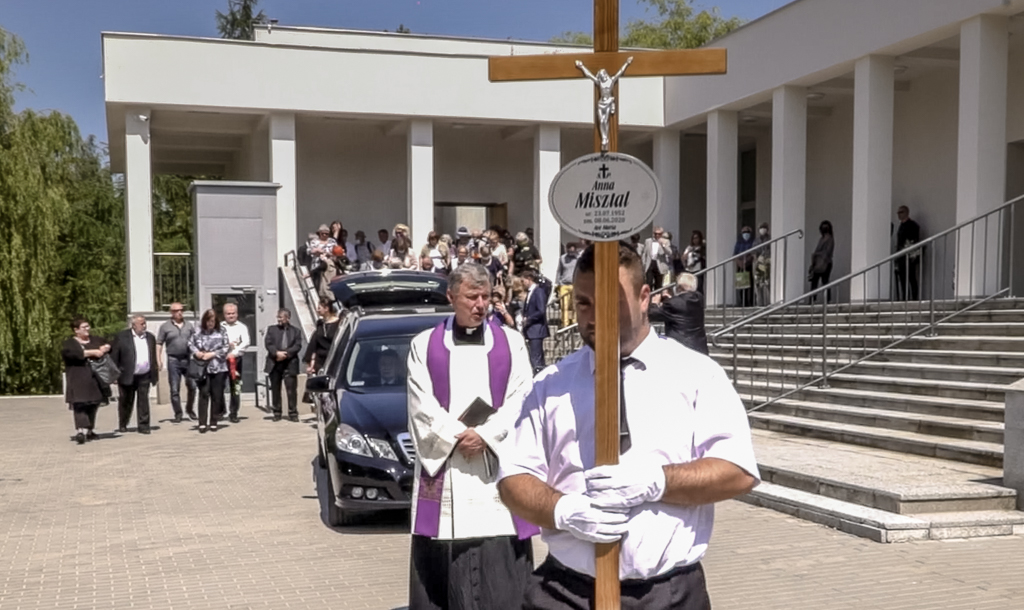 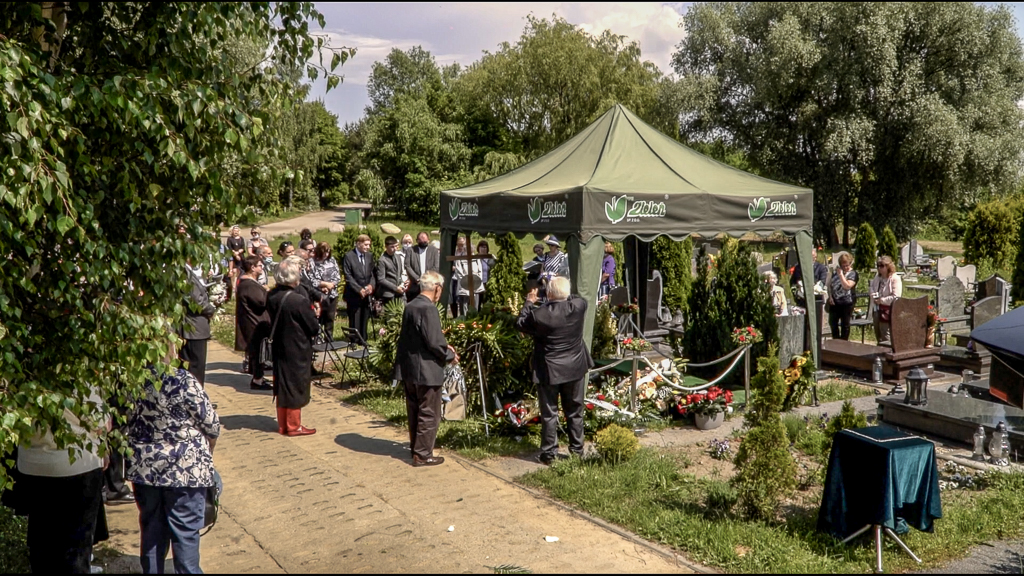 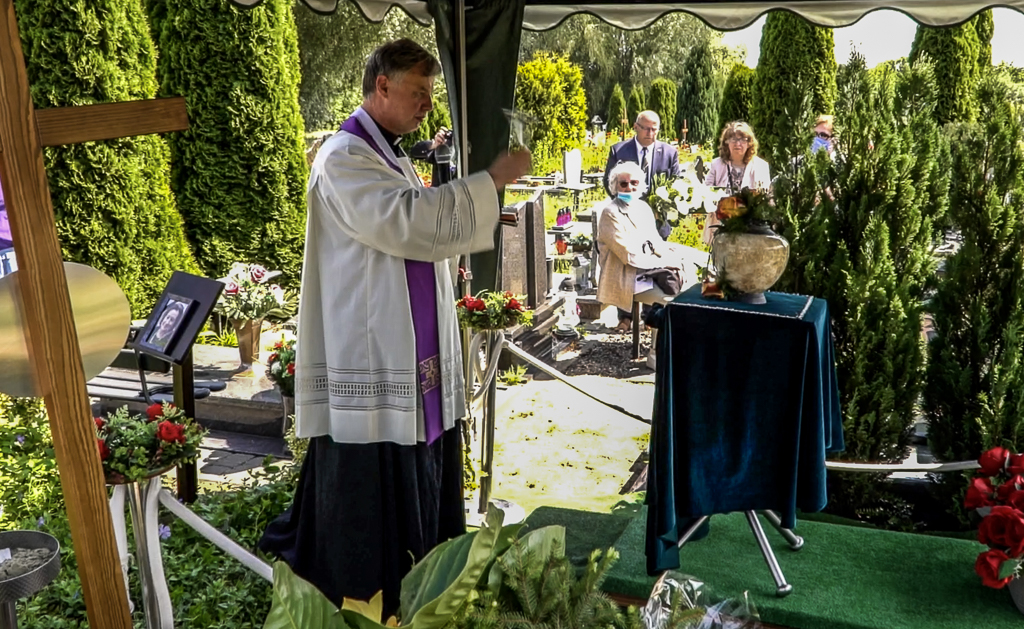 